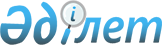 Инструкция об упрощенном режиме налогообложения субъектов игорного бизнеса
					
			Утративший силу
			
			
		
					Утверждена приказом Министра государственных доходов Республики Казахстан от 19 мая 1999 года № 519. Зарегистрировано в Министерстве юстиции Республики Казахстан 28.05.1999г. N 780. Утратила силу - приказом Министра государственных доходов РК от 9.04.2002 № 416 (извлечение из приказа см. ниже).              Извлечение из приказа Министра государственных доходов 

                 Республики Казахстан от 9 апреля 2002 года № 416 



 

      В соответствии с Законом Республики Казахстан от 12 июня 2001 года Z010210_ "О введении в действие Кодекса Республики Казахстан "О налогах и других обязательных платежах в бюджет" (Налоговый кодекс)" приказываю: 

      1. Признать утратившими силу некоторые приказы согласно приложению: 

      ...Приказ Министерства государственных доходов Республики Казахстан от 19 мая 1999 года N 519 "Об утверждении Инструкции "Об упрощенном режиме налогообложения субъектов игорного бизнеса"... 



Министр --------------------------------------------------------------------------- 



 

      Сноска. По всему тексту слова "Указ Президента Республики Казахстан, имеющий силу Закона, "О налогах и других обязательных платежах в бюджет" заменены словами "Закон Республики Казахстан "О налогах и других обязательных платежах в бюджет" согласно приказу Министра госдоходов РК от 4.08.99г. № 929 V990885_ . 



 

      Настоящая инструкция разработана в соответствии с п.1 ст.138 Закона Республики Казахстан "О налогах и других обязательных платежах в бюджет" Z952235_ и определяет порядок уплаты налогов на основе патента юридическими и физическими лицами, осуществляющими деятельность в области игорного бизнеса. 



 

                          1. Общие положения 



 

      1. Патент на игорный бизнес - документ, устанавливающий упрощенный налоговый режим для юридических (включая нерезидентов) и физических лиц, осуществляющих предпринимательскую деятельность в области игорного бизнеса. 

      2. В стоимость патента входит фиксированный суммарный налог, включающий в себя налог на добавленную стоимость, акциз на игорный бизнес и подоходный налог. 

      3. Для юридических и физических лиц, осуществляющих деятельность в области игорного бизнеса на основе патента, сохраняется действующий порядок уплаты налогов, сборов, платежей и других финансовых обязательств перед государством, кроме указанных в пункте 2 настоящей Инструкции. 

      4. В настоящей Инструкции применяются следующие основные понятия: 

      Игорный бизнес - предпринимательская деятельность, целью которой является организация и проведение азартных игр и пари, для получения дохода; 

      игорное заведение - место, в котором проводятся азартные игры и (или) принимаются ставки на пари: казино, тотализатор, букмекерская контора, зал игровых автоматов и иные игорные дома (места); 

      пари - основанное на риске и заключенное между двумя или несколькими лицами, как физическими, так и юридическими, соглашение о выигрыше, исход которого зависит от обстоятельства, относительно которого неизвестно, наступит оно или нет; 

      игровой стол - специальное оборудование в игорном заведении, предназначенное для проведения азартных игр с любым видом выигрыша, в которых игорное заведение через своих представителей участвует как сторона или как организатор и (или) наблюдатель; 

      игровой автомат с денежным выигрышем - специальное оборудование (механическое, электрическое, электронное и иное техническое оборудование), установленное в игорном заведении и используемое для проведения азартных игр с денежным выигрышем без участия в указанных играх представителей игорного заведения; 

      касса - специально оборудованное место в игорном заведении (тотализаторе или букмекерской конторе), где учитывается общая сумма ставок и определяется сумма выигрыша, подлежащая выплате. 



 

                           2. Плательщики 



 

      5. Плательщиками налогов на основе патента на игорный бизнес являются - юридические (включая нерезидентов) и физические лица, осуществляющие деятельность в области игорного бизнеса. 



 

          3. База исчисления фиксированного суммарного налога 

                          на игорный бизнес 



 

      6. Базой исчисления для фиксированного суммарного налога на игорный бизнес является количество следующих объектов игорного бизнеса: 

      игровых столов, предназначенных для проведения азартных игр, в которых игорное заведение участвует через своих представителей, как сторона; 

      игровых столов, предназначенных для проведения азартных игр, в которых игорное заведение участвует через своих представителей как организатор и (или) наблюдатель; 

      игровых автоматов с денежным выигрышем; 

      касс тотализаторов; 

      касс букмекерских контор. 

      7. Общее количество каждого вида объектов игорного бизнеса, подлежит обязательной регистрации в налоговых органах по месту регистрации налогоплательщика с обязательной выдачей регистрационной карточки учета игорного оборудования (Приложение 2). 

      8. Для получения регистрационной карточки учета игорного оборудования налогоплательщик представляет в налоговый орган заявление установленной формы (Приложение 1). Если объекты налогообложения рассредоточены в нескольких точках (игровых залах, букмекерских конторах), в заявлении указываются их адреса, виды и количество, которое в сумме должно соответствовать общезаявляемому количеству. 

      9. Оригинал регистрационной карточки учета игорного оборудования должен храниться у налогоплательщика, копии - в игорном заведении по месту нахождения объектов. 

      10. Налогоплательщик обязан при изменении в игорном заведении общего количества каждого вида объектов игорного бизнеса зарегистрировать данный факт в налоговом органе в течение 5 дней со дня их установки или выбытия. При этом работа данного игорного заведения не приостанавливается. 

      11. Налоговые органы обязаны в течение 5 дней с момента получения письменного заявления от налогоплательщика, об изменении общего количества объектов игорного бизнеса, выдать регистрационную карточку учета игорного оборудования. 



 

         4. Размер фиксированного суммарного налога на объекты 

                    налогообложения игорного бизнеса 



 

      12. Размер фиксированного суммарного налога на каждый объект игорного бизнеса устанавливается в размере, кратном месячному расчетному показателю, устанавливаемому Законом "О Республиканском бюджете" на соответствующий год. 

      Размер стоимости патента в год составляет: 

      за каждый игровой стол, предназначенный для проведения азартных игр, в которых игорное заведение участвует как сторона, - от 800 до 1200 месячных расчетных показателей; 

      за каждый игровой стол, предназначенный для проведения азартных игр, в которых игорное заведение участвует через своих представителей как организатор и (или) наблюдатель - от 50 до 100 месячных расчетных показателей; 

      за каждый игровой автомат с денежным выигрышем - от 30 до 50 месячных расчетных показателей; 

      за каждую кассу тотализатора - от 500 до 700 месячных расчетных показателей; 

      за каждую кассу букмекерской конторы - от 100 до 300 месячных расчетных показателей. 

      Конкретные размеры фиксированного суммарного налога с единицы объекта игорного бизнеса утверждаются руководителем налогового органа. При этом вводить индивидуальные размеры фиксированного суммарного налога для отдельных категорий плательщиков внутри одного города запрещается. Установление размера фиксированного суммарного налога, превышающего максимальный размер, может производиться территориальными налоговыми органами после согласования с Министерством государственных доходов Республики Казахстан. 

      Сноска. Пункт 12 - с дополнениями, внесенными приказом Министра госдоходов РК от 4.08.99г. № 929 V990885_ . 

      13. Исчисленная сумма фиксированного суммарного налога распределяется следующим образом: 

      НДС - 20% от фиксированного суммарного налога; 

      Акциз на игорный бизнес - 20% от фиксированного суммарного налога за минусом НДС; 

      Подоходный налог - сумма фиксированного суммарного налога за минусом НДС и акциза на игорный бизнес. 



 

          5. Порядок исчисления и сроки уплаты фиксированного 

                  суммарного налога на игорный бизнес 



 

      14. Сумма фиксированного суммарного налога, подлежащего внесению в бюджет, определяется плательщиком самостоятельно. При этом составляется расчет исходя из количества зарегистрированных объектов игорного бизнеса и размера фиксированного суммарного налога, с единицы объекта игорного бизнеса, устанавливаемого налоговым органом. Расчет представляется налогоплательщиками ежемесячно до 15 числа месяца, следующего за отчетным, в налоговый орган по месту своей регистрации с указанием объектов игорного бизнеса и места их нахождения (Приложение 3). Уплата фиксированного суммарного налога производится ежемесячно равными долями от годовой суммы до 20 числа, отчетного месяца. 

      Пример: 

      Налогоплательщик, осуществляющий деятельность в сфере игорного бизнеса, содержит на территории игорного заведения 15 игровых столов, предназначенных для проведения азартных игр, в котором игорное заведение участвует через своих представителей, как сторона и 20 игровых автоматов с денежным выигрышем. 

Налоговым органом, установлен следующий размер фиксированного суммарного налога на объекты игорного бизнеса: - на игровой стол, предназначенный для проведения азартных игр, в котором игорное заведение участвует через своих представителей, как сторона - 800 месячных расчетных показателей в год; - на игровые автоматы с денежным выигрышем - 30 месячных расчетных показателей в год. Таким образом, сумма фиксированного суммарного налога, причитающегося к уплате в бюджет, составит: По игровым столам сумма налога составит: МРП х 800 х 15= H 1; По игровым автоматам сумма налога составит: МРП х 30 х 20 = Н 2. Общая сумма фиксированного суммарного налога за месяц, подлежащая уплате в бюджет, составляет (Н 1 + Н 2):12. Примечание. Где МРП - месячный расчетный показатель на момент уплаты налога. 15. При вводе нового объекта игорного бизнеса до 15-го числа текущего месяца сумма фиксированного суммарного налога исчисляется за полный текущий месяц, после 15-го числа - за половину текущего месяца. 16. При выбытии объекта игорного бизнеса в течение календарного месяца, перерасчет уплаченного фиксированного суммарного налога не производится. 6. Порядок выдачи патента 

      17. Патент на игорный бизнес выдается на срок от одного месяца до одного налогового года, по месту регистрации налогоплательщика, если выполнены условия, предусмотренные в пунктах 7, 8 настоящей Инструкции. 

      Форма Патента устанавливается Министерством государственных доходов Республики Казахстан и является единой на всей территории Республики Казахстан (Приложение 4). 

      18. В случае, если деятельность, которой предполагает заниматься налогоплательщик, лицензируется в соответствии с Указом Президента Республики Казахстан, имеющим силу Закона, от 12 апреля 1995 года № 2200 "О лицензировании" Z952200_ , то, в соответствии с пунктом 1 статьи 7 названного Указа выдача Патентов на право занятия таким видом деятельности осуществляется после получения им лицензии. 

      19. Налогоплательщики при осуществлении игорного бизнеса, не могут объединять доходы и расходы по другим видам предпринимательской деятельности, не относящимся к игорному бизнесу. Указанные налогоплательщики обязаны вести раздельный учет доходов и расходов от этих видов деятельности и уплачивать по ним налоги и обязательные платежи в соответствии с налоговым законодательством Республики Казахстан. 

      20. Для получения Патента, налогоплательщик представляет территориальному налоговому органу по месту регистрации: заявление для регистрации, в котором указываются наименование организации, фамилия, имя, отчество руководителя, регистрационный номер налогоплательщика (РНН), местонахождение, номера банковских счетов, открытых в учреждениях банков. 

      21. Налоговые органы обязаны учитывать выдаваемые Патенты в специальной Книге учета. Книга учета должна быть прошнурована, пронумерована и скреплена печатью. В Книге указываются следующие основные сведения: фамилия, имя и отчество руководителя или наименование организации, его постоянное местонахождение, регистрационный номер налогоплательщика (РНН), количества каждого вида объектов игорного бизнеса, номера банковских счетов, открытых в учреждениях банков, вид деятельности, срок действия, номер, дата выдачи в налоговый орган Патента. 

      22. При вводе или выбытии объекта игорного бизнеса Патент не отзывается, а в случае изменения места осуществления предпринимательской деятельности в Патент вносятся изменения. 

      23. На Патент распространяется правило документа строгой отчетности. Патент является неотчуждаемым, передача его другим лицам запрещается. 

      24. В случае утери Патента налоговый орган выдает ему дубликат Патента. 



 

                7. Ответственность налогоплательщиков 



 

      25. За нарушение требований настоящей Инструкции налогоплательщики несут ответственность, в соответствии с Законом Республики Казахстан от 24 апреля 1995 г. № 2235 "О налогах и других обязательных платежах в бюджет" и Кодексом Казахской ССР "Об административных правонарушениях" K841000_ . 

      26. Если деятельность игорного заведения подлежит лицензированию, 

но осуществлялась без лицензии, то доход, полученный от безлицензионной деятельности, подлежит взысканию в бюджет в полном объеме. 27. Основанием для отзыва патента на игорный бизнес является наличие незарегистрированных объектов налогообложения, (в случае, если на данный момент в налоговый комитет не подано заявление о регистрации), или несоблюдение налогоплательщиком установленного срока уплаты налога. Приложение 1 В Налоговый орган Штамп (отметка) по _________________ Налогового органа От плательщика Получено _________________________ "__"_______ 199_ г. (наименование, РНН, адрес) Заявление о выдаче регистрационной карточки учета объектов игорного бизнеса Прошу выдать регистрационную карточку учета объектов игорного бизнеса согласно перечню: ______________________________________________________________________ № ! Вид объекта ! Количество ! Сумма налога ! Местонахождение п/п ! ! ! ! (адрес объектов) ____!______________!______________!______________!____________________ Итого: ______________________________________________________________________ Мы несем ответственность перед законом за истинность и полноту сведений, приведенных в данном заявлении. Руководитель__________________________ (подпись) Главный бухгалтер_____________________ (подпись) _____________________ (Ф.И.О. исп., телефон) "__"________199_г. ___________________ (подпись) Приложение 2 Регистрационная карточка учета игорного оборудования Выдана _______--___________________________- ______________________________________________________Х (наименование плательщика, РНН, адрес) в том, что указанный плательщик действительно зарегистрировал в Налоговом органе по ____________________________________________ следующее количество объектов игорного бизнеса:___________________ __________________________________________________________________ __________________________________________________________________ М.П. Руководитель налогового органа_________________ (Ф.И.О., подпись) Приложение 3 В Налоговый орган Штамп (отметка) по _________________ Налогового органа От плательщика Получено _________________________ "__"_______ 199_ г. (наименование, РНН, адрес) Расчет фиксированного суммарного налога за ____________________ (период) ______________________________________________________________________ № !Вид объекта!Количество!Ставка ! Сумма налога ! Местонахождение п/п ! ! !налога ! ! (адрес объектов) ____!___________!__________!_______!______________!____________________ Мы несем ответственность перед законом за истинность и полноту сведений, приведенных в данном заявлении. М.П. Руководитель_____________________ (подпись) Главный бухгалтер________________ (подпись) _____________________ (Ф.И.О. исп., телефон) Приложение 4 Патент на осуществление игорного бизнеса Выдан ________________________________________________ (наименование игорного заведения) РНН _________________________ Адрес ________________________________________________ Срок действия с ________________ по __________________ Место осуществления предпринимательской деятельности: ______________________________________________________ Патент выдан налоговым органом по _________________________ М.П. Руководитель налогового органа ________ (Специалисты: Цай Л.Г. Чунтонов В.) 

 
					© 2012. РГП на ПХВ «Институт законодательства и правовой информации Республики Казахстан» Министерства юстиции Республики Казахстан
				